ASTHMA POLICY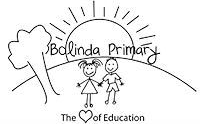 PURPOSETo ensure that Bolinda Primary School appropriately supports students diagnosed with asthma. OBJECTIVETo explain to Bolinda Primary School parents/carers, staff and students the processes and procedures in place to support students diagnosed with asthma.SCOPEThis policy applies to:all staff, including casual relief staff, contractors and volunteersall students who have been diagnosed with asthma or who may require emergency treatment for asthma and their parents/carers.POLICYAsthmaAsthma is a long term lung condition. People with asthma have sensitive airways in their lungs which react to triggers, causing a ‘flare-up’. In a flare-up, the muscles around the airway squeeze tight, the airways swell and become narrow and there is more mucus. This makes it hard to breathe. An asthma flare-up can come on slowly (over hours, days or even weeks) or very quickly (over minutes). A sudden or severe asthma flare-up is sometimes called an asthma attack.SymptomsSymptoms of asthma can vary over time and often vary from person to person. The most common asthma symptoms are:breathlessnesswheezing (a whistling noise from the chest)tight feeling in the chestpersistent coughSymptoms often occur at night, early in the morning or during/just after physical activity. If asthma is well controlled, a person should only have occasional asthma symptoms.TriggersA trigger is something that sets off or starts asthma symptoms. Everyone with asthma has different triggers. For most people with asthma, triggers are only a problem when asthma is not well controlled with medication. Common asthma triggers include:Asthma managementIf a student diagnosed with asthma enrols at Bolinda Primary School:Parents/carers must provide the school with an Asthma Action Plan which has been completed by the student’s medical practitioner. The plan must outline:the prescribed medication taken by the student and when it is to be administered, for example as a pre-medication to exercise or on a regular basisemergency contact detailsthe contact details of the student’s medical practitionerthe student’s known triggersthe emergency procedures to be taken in the event of an asthma flare-up or attack.Parents/carers should also provide a photo of the student to be included as part of the student’s Asthma Action Plan.Bolinda Primary School will keep all Asthma Action Plans:In the staffroom, displayed on the wallIn the medication cupboard, inside the relevant with the child’s medication.In the folders for each students classroomAll information will be updated in Cases21 as soon as possible. School staff may also work with parents/carers to develop a Student Health Support Plan which will include details on:how the school will provide support for the studentidentify specific strategiesallocate staff to assist the studentAny Student Health Support Plan will be developed in accordance with Bolinda Primary School’s Healthcare Needs Policy. If a student diagnosed with asthma is going to attend a school camp or excursion, Bolinda Primary School parents/carers are required to provide any updated medical information.If a student’s asthma condition or treatment requirements change, parents/carers must notify the school and provide an updated Asthma Action Plan.School staff will work with parents/carers to review Asthma Action Plans (and Student Health Support Plans) once a year.All staff to be advised of any changes to a student’s Asthma Plan, this includes providing the new changes  to the Office so Cases21 is updated.
Student asthma kitAll students diagnosed with asthma are required to have a student asthma kit at school which contains:their own prescribed reliever medication labelled with the student’s nametheir spacer (if they use one)Student asthma kits will be stored in the staffroom medication cupboard and/or in the student’s bag where appropriate.  Asthma emergency response planIf a student is:having an asthma attackdifficulty breathing for an unknown cause, even if they are not known to have asthmaSchool staff will endeavour to follow the Asthma First Aid procedures outlined in the table below. School staff may contact Triple Zero “000” at any time.Staff will call Triple Zero “000” immediately if:the person is not breathingthe person’s asthma suddenly becomes worse or is not improvingthe person is having an asthma attack and a reliever is not availablethey are not sure if it is asthmathe person is known to have anaphylaxisTraining for staffBolinda Primary School will arrange the following asthma management training for staff:Bolinda Primary School will also conduct an annual briefing for staff on.the procedures outlined in this policythe causes, symptoms and treatment of asthma identities of the students diagnosed with asthmahow to use a puffer and spacerthe location of:the Asthma Emergency Kitsasthma medication which has been provided by parents for student use.Bolinda Primary School will also provide this policy to casual relief staff and volunteers who will be working with students, and may also provide a briefing if the principal decides it is necessary depending on the nature of the work being performed. Asthma Emergency Kit Bolinda Primary School will provide and maintain at least two Asthma Emergency Kits. One kit will be kept on school premises in the staffroom medication cupboard and one will be a mobile kit for activities such as:yard dutycamps and excursions.The Asthma Emergency Kit will contain:at least 1 blue or blue/grey reliever medication such as Airomir, Admol or Ventolinat least 2 spacer devices (for single person use only) to assist with effective inhalation of the blue or blue/grey reliever medication (Bolinda Primary School will ensure spare spacers are available as replacements). Spacers will be stored in a dust proof container.clear written instructions on Asthma First Aid, including:how to use the medication and spacer devicessteps to be taken in treating an asthma attackA record sheet/log for recording the details of an asthma first aid incident, such as the number of puffs administered.The Principal will monitor and maintain the Asthma Emergency Kits.  They will:ensure all contents are maintained and replaced where necessaryregularly check the expiry date on the canisters of the blue or blue/grey reliever puffers and replace them if they have expired or are low on dosesreplace spacers in the Kits after each use (spacers are single-person use only)dispose of any previously used spacers.The blue or blue/grey reliever medication in the Asthma Emergency Kits may be used by more than one student as long as they are used with a spacer. If the devices come into contact with someone’s mouth, they will not be used again and will be replaced.After each use of a blue or blue/grey reliever (with a spacer):remove the metal canister from the puffer (do not wash the canister)wash the plastic casingrinse the mouthpiece through the top and bottom under running water for at least 30 secondswash the mouthpiece coverair dry, then reassembletest the puffer to make sure no water remains in it, then return to the Asthma Emergency KitAt the moment no puffers or spacers can be shared.Management of confidential medical information Confidential medical information provided to Bolinda Primary School to support a student diagnosed with asthma will be:recorded on the student’s fileshared with all relevant staff so that they are able to properly support students diagnosed with asthma and respond appropriately if necessary. Communication planThis policy will be available on Bolinda Primary School’s website so that parents and other members of the school community can easily access information about Bolinda Primary School’s asthma management procedures. Epidemic Thunderstorm AsthmaBolinda Primary School will be prepared to act on the warnings and advice from the Department of Education and Training when the risk of epidemic thunderstorm asthma is forecast as high. FURTHER INFORMATION AND RESOURCESAsthma Australia: Resources for schoolsSchool Policy and Advisory Guide: AsthmaAsthma Attacks: TreatmentAsthma Emergency Kits.REVIEW CYCLE AND EVALUATIONThis policy was last updated on 10 June 2020 and is scheduled for review in June 2021.exercisecolds/flusmoke (cigarette smoke, incense, wood smoke from open fires, burn-offs or bushfires)weather changes such as thunderstorms and cold, dry airhouse dust mitesmouldspollensanimals such as cats and dogschemicals such as household cleaning productsdeodorants (including perfumes, after-shaves, hair spray and aerosol deodorant sprays)food chemicals/additivescertain medications (including aspirin and anti-inflammatories)laughter or emotions, such as stress StepActionSit the person uprightBe calm and reassuringDo not leave them aloneSeek assistance from another staff member or reliable student to locate the student’s reliever, the Asthma Emergency Kit and the student’s Asthma Action Plan (if available). If the student’s action plan is not immediately available, use the Asthma First Aid as described in Steps 2 to 5.Give 4 separate puffs of blue or blue/grey reliever puffer:Shake the pufferUse a spacer if you have onePut 1 puff into the spacerTake 4 breaths from the spacerRemember – Shake, 1 puff, 4 breathsWait 4 minutesIf there is no improvement, give 4 more separate puffs of blue/grey reliever as above(or give 1 more dose of Bricanyl or Symbiocort inhaler)If there is still no improvement, call Triple Zero “000” and ask for an ambulance. Tell the operator the student is having an asthma attackKeep giving 4 separate puffs every 4 minutes until emergency assistance arrives(or 1 dose of Bricanyl or Symbicort every 4 minutes – up to 3 doses of Symbicort)If asthma is relieved after administering Asthma First Aid, stop the treatment and observe the student. Notify the student’s emergency contact person and record the incident StaffCompleted byCourseProviderCostValid forGroup 1General StaffSchool staff with a direct teaching role with students affected by asthma or other school staff directed by the principal after conducting a risk assessment.Asthma first aid management for education staff (non-accredited)One hour face-to-face or online training.Asthma AustraliaFree to all schools3 yearsGroup 2Specific StaffStaff working with high risk children with a history of severe asthma, or with direct student wellbeing responsibility, (including nurses, PE/sport teachers, first aid and school staff attending camp)Course in Management of Asthma Risks and Emergencies in the Workplace 22282VIC (accredited)ORCourse in Emergency Asthma Management 10392NAT(accredited)Any RTO that has this course in their scope of practice Paid by Bolinda Primary School3 years